ПРОЕКТ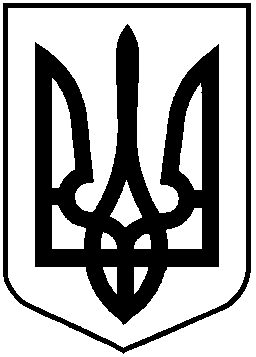 НАЦІОНАЛЬНА КОМІСІЯ З ЦІННИХ ПАПЕРІВ ТА ФОНДОВОГО РИНКУ                                                         Р І Ш Е Н Н Я20.06.2019				м. Київ				№ 338Відповідно до пункту 13 статті 8 Закону України «Про державне регулювання ринку цінних паперів в Україні», Закону України «Про аудит фінансової звітності та аудиторську діяльність»Національна комісія з цінних паперів та фондового ринкуВ И Р І Ш И Л А:1. Схвалити проект рішення Національної комісії з цінних паперів та фондового ринку «Про внесення змін до Положення про порядок складання та подання адміністративних даних щодо діяльності торговців цінними паперами до Національної комісії з цінних паперів та фондового ринку»» (далі – Проект), що додається.2. Департаменту методології регулювання професійних учасників ринку цінних паперів (Курочкіна І.) забезпечити: оприлюднення цього Проекту на офіційному веб-сайті Національної комісії з цінних паперів та фондового ринку;подання цього Проекту для погодження до заінтересованих органів.3. Контроль за виконанням цього рішення покласти на члена Національної комісії з цінних паперів та фондового ринку Тарабакіна Д.          Т.в.о. Голови Комісії							О. ПанченкоПротокол засідання Комісії від  20.06.2019 року № 38Про схвалення проекту рішення Національної комісії з цінних паперів та фондового ринку «Про внесення змін до Положення про порядок складання та подання адміністративних даних щодо діяльності торговців цінними паперами до Національної комісії з цінних паперів та фондового ринку»